My Coat of ArmsA coat of arms is a symbol of your personality. Making a coat of arms is a fun way to show others what you think is important. Your coat of arms should represent some of the things and people that you love. Here are some ideas about what you may want to include:Your favorite book or movieThe foods you likeYour favorite activityThe names or pictures of people you loveYour petsFun jokesSongs or music that you enjoyYour hobbiesYour coat of arms is a way to express the things you like. Have fun!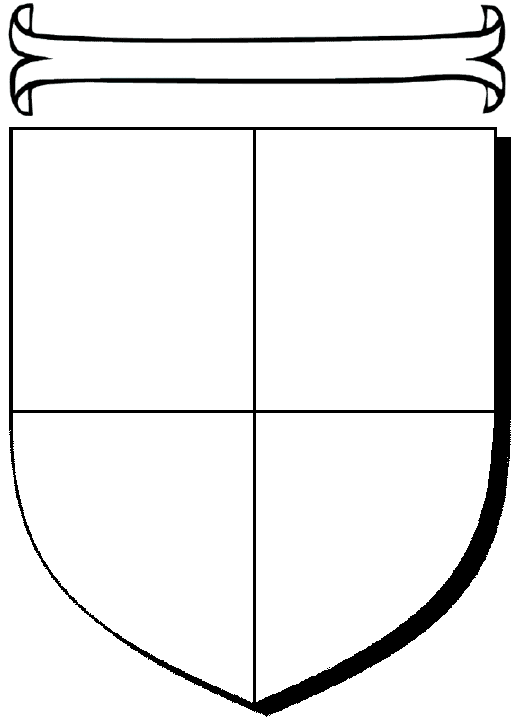 